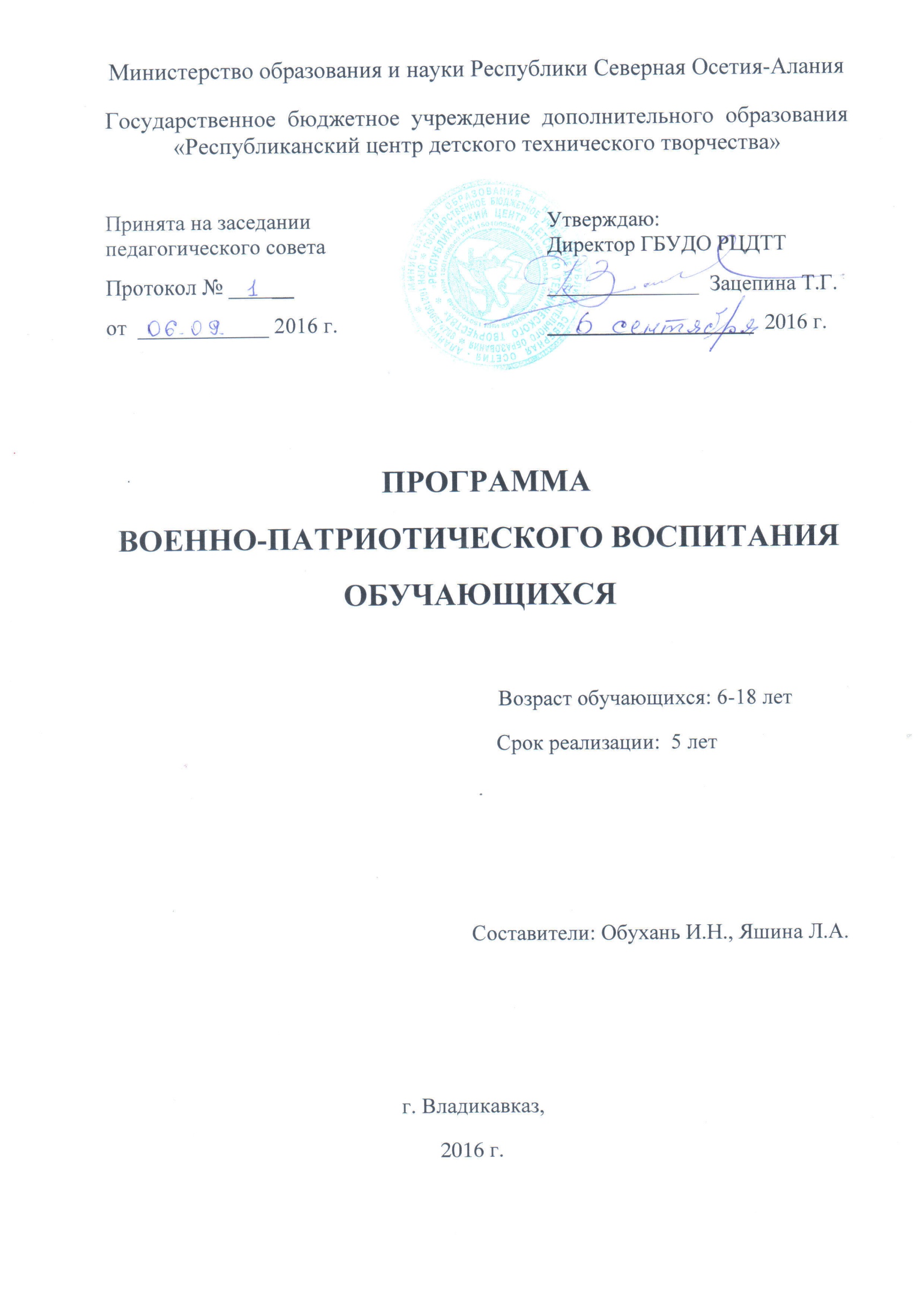 ПАСПОРТ ПРОГРАММЫПОЯСНИТЕЛЬНАЯ ЗАПИСКАПрограмма разработана в соответствии с государственной программой «Патриотическое воспитание граждан Российской Федерации на 2016-2020 годы», и «Концепцией патриотического воспитания граждан Российской Федерации». Программа определяет содержание и основные пути развития системы военно - патриотического воспитания обучающихся Республиканского центра детского технического творчества (далее – Центра). Программа направлена на  создание у детей и подростков чувства гордости за свой народ, уважения к его свершениям и достойным страницам прошлого. В Программе отражены основные цели, задачи, мероприятия по развитию системы патриотического воспитания, образования и просвещения, а также средства и механизмы, обеспечивающие их практическую реализацию в учреждении на период с 2016 по 2020 годы.  Программа военно-патриотического воспитания обучающихся   призвана  целенаправленно развивать гражданско-патриотическое воспитание школьников 6-18 лет,  с учетом социального заказа общества, опоры на внешние и внутренние возможности учреждения  в решении стоящих перед ней проблем.        В условиях становления гражданского общества и правового государства необходимо осуществлять воспитание принципиально нового, демократического типа личности, с активной гражданской жизненной позицией, способной к инновациям, к управлению собственной жизнью и деятельностью, делами общества, готовой рассчитывать на собственные силы, собственным трудом обеспечивать свою материальную независимость. В формирование такой гражданской личности, сочетающей в себе развитую нравственную, правовую и политическую культуру, ощутимый вклад призваны внести учреждения дополнительного образования.Военно-патриотическое воспитание на протяжении многих лет, с момента основания учреждения,  является одним из приоритетных направлений воспитательной работы  Центра. "Растить достойных патриотов своей страны" - под таким девизом работает педагогический коллектив Центра,  перед которым  стоит задача установить, под воздействием каких же факторов у молодых людей формируется осознание личной свободы, гражданского равноправия и уверенности в завтрашнем дне, то есть складывается гражданская позиция, и создать условия для формирования гражданских качеств личности обучающегося. На всех стадиях формирования гражданских качеств личности решающее значение имеет педагогическое управление.  Сегодня воспитательная работа организуется и проводится на основе воспитательных возможностей Центра, возрастных особенностей, реального уровня воспитанности, интересов и запросов детей и подростков, тесной взаимосвязи военно - патриотических и других мероприятий с учебно-воспитательным процессом и организационно - массовой работой. Осваивая программный материал, у юных техников  формируется культура общественного поведения, представление о достижениях и победах человеческого разума и труда, воспитывается чувство гордости за свой народ, за свою Родину, чувство патриотизма, так как техника – основа богатства и могущества нашей Родины. В творческих объединениях технической направленности создана система работы по формированию сообщества детей и подростков, объединенных интересом к техническому творчеству (спортивно-техническим видам деятельности, научно-исследовательской и изобретательской деятельности).Педагоги дополнительного образования и родители своими советами и непосредственным участием в педагогическом процессе способствуют воспитанию молодого человека патриотом и защитником Отечества. Патриотическое воспитание неразрывно связано с подготовкой молодежи к защите Отечества. Только любовь, осмысление своей истории, уважение к предкам, искреннее сопереживание достижениям и недостаткам всех реформ государства могут выявить в человеке те душевные качества, которые и определяют его как личность, как гражданина. Патриотическое воспитание понимается как систематическая и целенаправленная педагогическая деятельность, по формированию у детей и подростков высокого патриотического сознания, чувства верности своему Отечеству, стремление к выполнению своего гражданского долга.  НОРМАТИВНО - ПРАВОВАЯ БАЗАУчебная, воспитательная и методическая работа по организации военно - патриотического воспитания в Центре строится в соответствии с требованиями нормативно-правовых документов: • Федеральный закон от 29.12.2012 № 273-ФЗ "Об образовании в Российской Федерации"; • Конвенция о правах ребенка (от 20 ноября 1989 г.); • Государственная программа «Патриотическое воспитание граждан Российской Федерации на 2016-2020 годы», утвержденная постановлением Правительства РФ от 30.12.2015 № 1493; • Федеральный закон от 13.03. 1995 г. № 32-ФЗ «О днях воинской славы и памятных датах России»; • Распоряжение Правительства РФ от 29 .05. 2015 г. № 996-р «Об утверждении Стратегии развития воспитания в РФ на период до 2025г.»; • Письмо Министерства образования РФ от 1 марта 2002 г. №30-51- 131/16 "О рекомендациях "Об организации воспитательной деятельности по ознакомлению с историей и значением официальных государственных символов РФ и их популяризации"; • Устав ГБУДО  «Республиканский центр детского технического творчества». ОБОСНОВАНИЕ АКТУАЛЬНОСТИ ПРОГРАММЫАктуальность программы обусловлена тем, что в последние годы  люди пытаются уйти от мысли, что они живут для блага и мира множества людей и что благо каждого человека непосредственно зависит от развития общества и государства. Потеряв этот ориентир, люди не успели создать себе новую, достойную и самостоятельную установку. Она была заимствована у западных культур. На первое место вышли рыночные отношения, где все имеет цену. Менее значимыми стали понятия Родина, Отчизна, вера, любовь, достоинство – то, что составляет основу в воспитании ребенка как гражданина и патриота своей страны. В сознание людей стали проникать «безыдейность», эгоцентризм, цинизм, агрессивность, нравственный релятивизм. Существуют противоречия между требованиями современной жизни, новой культуры к уровню знаний, характеру мышления, физическому и психическому здоровью, воспитанию и реальным уровнем развития личности, сформированности чувства гражданственности и патриотизма у детей и подростков.Актуальность программы также обусловлена тем, что регион реализации находится в приграничной зоне, население многонационально, разнообразны  национальные традиции и обычаи.Патриотическое воспитание подрастающего поколения всегда являлось одной из важнейших задач современной Центра, ведь детство и юность - самая благодатная пора для привития священного чувства любви к Родине. Это многоплановая, систематическая, целенаправленная и скоординированная деятельность государственных органов, общественных объединений и организаций по формированию у молодежи высокого патриотического сознания, чувства верности своему Отечеству, готовности к выполнению гражданского долга, важнейших конституционных обязанностей по защите интересов общества. В последние годы российская образовательная система претерпела значительные изменения. Перемены затронули различные сферы образовательной деятельности. Размывание нравственных и этических ценностей, резкое снижение социальной активности молодежи, кризис семьи и отношений между родителями и детьми заставляют по-новому взглянуть на образовательную систему и на возможности воспитания. Историческая память важна и необходима - во все времена и в любом государстве, особенно в трудные, переломные моменты истории, она всегда живет в народе и проявляется только в годы испытаний. Именно такой период переживает сегодня Россия, когда вопросы патриотического воспитания, исторической памяти вышли на первый план. Особенно тревожно, когда целое поколение молодежи воспитывается на чужих идеалах. Анкетирование обучающихся показывает, что они не всегда правильно понимают лексическое значение слова «патриот». Некоторые из них рассматривают его как бережное отношение к природе, кто-то - только как уважение к ветеранам Великой Отечественной войны. Патриотизм – это любовь к большой и малой Родине, готовность выполнить конституционный долг, это социальная толерантность, общественно значимое поведение и деятельность. Патриотизм выступает в единстве духовности, гражданственности и социальной активности личности. Изучение истории родной земли, истинной истории нашего Отечества, его боевых, трудовых и культурных традиций, устоев народа позволит понять подросткам, кто является истинным патриотом. Восстановление и сохранение национальных начал и основ жизни, традиций патриотизма, верности идеалам Отечества поможет душевно и духовно очиститься. Патриотизм - это, прежде всего, состояние духа, души. Жизнь показывает, что дети растут, и приходит время, когда они спрашивают о семейной чести, о патриотических делах родителей, дедушек и бабушек, размышляя над прошлым своей Родины. Это хорошие уроки мужества для подрастающего поколения. Ведь в настоящее время эта проблема очень актуальна. Негативная направленность, в первую очередь отражается на тех категориях населения, которые по тем или иным причинам не могут адекватно реагировать на происходящие социальные процессы. Одной из таких категорий является молодежь. В последние годы отмечается значительный рост потребления алкоголя молодежью, снижение возраста приобщения к употреблению спиртного. Кризисная тенденция состояния здоровья молодежи приводит к деформации ее интеллектуального и трудового потенциала.  Общественные опросы и работа с детьми и молодежью показывает, что среди молодых людей большими темпами нарастает преступность, растет число наркоманов, падает нравственность, развивается правовой нигилизм. В сознании молодежи произошли заметные изменения в отношении к службе в Вооруженных Силах, защите своего Отечества. Многие подростки не имеют желания нести службу по призыву в Вооруженных Силах. В общественном сознании глубокой эрозии подвергаются такие ценности, как Отечество, Патриотизм, Верность героическим традициям прошлого, Долг, Честь, Достоинство, Самоотверженность. Вот почему проблема патриотического воспитания подрастающего поколения становится одним из актуальных вопросов нашей молодежи. За основу военно-патриотического воспитания молодежи следует принять: • формирование высоких моральных и психологических качеств детей, подростков и молодежи, преданности Родине и готовности к ее защите; • целенаправленную работу по формированию у допризывной молодежи потребности в физическом развитии и физическом совершенствовании; • воспитание духовности на основе изучения и обобщения опыта, приобретенного Россией за всю историю ее борьбы за независимость, особенно в ходе Великой Отечественной войны, боевых действий в Афганистане и в «горячих точках» на территории России и СНГ;   • систематическую и целенаправленную деятельность администрации Центра, педагогического и родительского коллектива по формированию у обучающихся Центра высокого патриотического сознания, чувства верности своему Отечеству, родному городу;• работу по формированию и развитию личности, обладающей качествами гражданина - патриота Родины и способной успешно выполнять гражданские обязанности в мирное и военное время. ЦЕЛИ И ЗАДАЧИ ПРОГРАММЫПод патриотическим воспитанием в Программе понимается систематическая и целенаправленная деятельность администрации Центра и педагогического коллектива, направленная на формирование у детей и подростков высокого патриотического сознания, чувства верности своему Отечеству, готовности к выполнению гражданского долга и конституционных обязанностей по защите интересов Родины, упрочнению единства и дружбы народов Российской Федерации. Составной частью патриотического воспитания является гражданское и военно-патриотическое воспитание детей и подростков. Основной целью программы является поддержка развития системы всеобщего, комплексного и непрерывного патриотического воспитания, образования и просвещения детей и подростков на основе сохранения и приумножения культурного наследия Центра и Республики, возрождения традиционных нравственных ценностей. Создание и развитие в учреждении единой системы формирования патриотических чувств; сохранение, развитие и эффективное использование потенциала Центра патриотической направленности. Для достижения поставленной цели необходимо решить следующие задачи: - создание условий для формирования социально активного гражданина; - снижение уровня правонарушений и вредных привычек детей и подростков средствами патриотического воспитания;  - обобщение и распространение передового опыта работы педагогов по патриотическому воспитанию; - разработка и создание методических рекомендаций по проблемам формирования патриотизма обучающихся; - содействовать развитию военно-патриотических, спортивно-технических объединений в учреждении; - содействовать проведению мероприятий патриотической, исторической, воспитательной и образовательной направленности, включающие формирование у обучающихся уважения к старшему поколению, гордости за историю своей Родины;  -  проведение познавательных игр, викторин, способствующих реализации целей программы; - сотрудничество с общественными и ветеранскими организациями; - взаимодействие с родителями. Основные принципы программы:гуманизации – признание неповторимости каждого человека, признание его права на свободу, счастье и творческое проявление своих сущностных сил, предполагает доброжелательность и терпимость отношений друг к другу, диалоговый характер общения, уважительное отношение к людям различных национальностей и рас, культуре и традициям;культуросообразности – создание условий для принятия воспитанниками культурных норм в соответствии с той ступенью, на котором находится развитие культуры;природосообразности – учет возрастных, половых, индивидуальных особенностей, признание за ребенком права на собственный темп и формы обучения, воспитания, принятие его таким, каков он есть;успешности – создание ситуации успеха;учет в воспитании особенностей различных категорий населения региона;сочетание в воспитании национального, гражданско-патриотического и общечеловеческого.Программа патриотического воспитания обучающихся Центра реализуется во время учебного процесса, при проведении организационно-массовых  мероприятий, в традициях, сложившихся в учреждении, в окружающем социуме Центра. Работа по основным направлениям системы патриотического воспитания поможет: - повысить патриотическое сознание, нравственные и этические ориентиры; - раскрыть истинное значение интернационализма; - повысить престиж службы в Вооруженных Силах Российской Федерации. Программа включает в себя следующие направления: Духовно-нравственное направление, включающее в себя: • формирование нравственно устойчивой цельной личности, обладающей такими моральными качествами, как добросовестность, честность, коллективизм, соблюдение правил поведения, уважение к старшему поколению, мужество, любовь к Родине и своему народу; • воспитание уважения к семье, родителям, семейным традициям; • формирование социальной активности, направленной на служение интересам своего Отечества; • воспитание отношения к труду как к жизненной необходимости, главному способу достижения успеха в жизни; • формирование позитивного отношения к здоровому образу жизни, воспитание активной жизненной позиции в отношении собственного здоровья, неприятие асоциальных явлений, подрывающих физическое и духовное здоровье нации. Культурно-историческое направление, предполагающее: • воспитание у обучающихся любви к своей малой Родине; • вовлечение обучающихся в работу по сохранению культурных и исторических памятников боевой и трудовой славы; • формирование чувства национальной гордости, национального самосознания, толерантности. Гражданско-правовое направление, ориентированное на: • изучение государственной системы РФ, знание её Конституции, гимна, государственной символики, прав и обязанностей гражданина России; • формирование глубокого понимания гражданского долга, ценностного отношения к национальным интересам России, её суверенитету, независимости и целостности; • формирование культуры правовых отношений, стремление к соблюдению законодательных норм. Военно-патриотическое направление, включающее в себя: • изучение военной истории России и Северной Осетии, знание Дней воинской славы, боевых и трудовых подвигов жителей страны и республики в годы Великой Отечественной войны; • сохранение воинских традиций, связи поколений защитников Родины, организация встреч обучающихся с ветеранами войны, участниками локальных военных конфликтов и антитеррористических операций; • формирование позитивного образа Вооруженных Сил Российской Федерации, готовности к выполнению воинского долга. Все эти направления взаимосвязаны и дополняют друг друга. Комплекс программных мероприятий предусматривает их воплощение в жизнь через: Проведение памятных дней и мероприятий, посвященных: Дню Победы; Дню защитников Отечества; Дню военно-морского флота РФ; Дню авиации и космонавтики и другие. 2. Участие в акциях: «Посылка солдату»; «Герои живут рядом»; «Георгиевская ленточка»; «Бессмертный полк»; «От сердца к сердцу»«Вахта памяти»3. Проведение  массовых мероприятий: Чемпионаты Республики СО-А по авиамодельному спорту; Первенства  Республики СО-А по судомодельному спорту; Республиканские лично-командные соревнования по картингу; Республиканские конкурсы детского творчества по дизайну «Техно – Мир»; Первенства СКФО по робототехнике; Республиканский научный конкурс молодых исследователей «Шаг в будущее Осетии». Встречи с ветеранами ВОВ и тружениками тыла;  5. Участие в региональных, всероссийских и международных тематических конкурсах.  ОРГАНИЗАЦИЯ ВОЕННО-ПАТРИОТИЧЕСКОЙ РАБОТЫПрограмма составлена на основе принципов системности, научности, доступности и толерантности. Структура и организация данной воспитательной программы строится с учётом различных возрастных категорий обучающихся, в связи со специфическими особенностями и задачами духовно нравственного и физического развития обучающихся разного школьного возраста и учитывается степень подготовленности обучающихся к жизни и деятельности в коллективе, их умения принимать решения и действовать самостоятельно. Для обучающихся 1 ступени - обучающихся 1-5 классов, задачи патриотического воспитания включают: • знакомство с понятиями большой и малой Родины, получение первоначальных знаний об их истории; • формирование бережного и уважительного отношения к жизни и ко всему живому; • привитие трудовых навыков, воспитание уважительного отношения к труду другого человека; • формирование уважительного отношения к общественной собственности, к собственности другого человека; • воспитание навыков выполнения правил поведения в обществе; • воспитание честности, чуткости, доброжелательности, сострадания, такта. Для обучающихся 2 ступени - обучающихся 6 - 8 классов, в качестве основных воспитательных задач сформированы следующие: • ознакомление с историей Родины, её людьми, формирование гордости за Родину, желания заботиться о ней; • формирование  единого коллектива, воспитание чувства товарищества, взаимопонимания между детьми; • формирование  понятие о труде на благо Родины; воспитание способности ориентироваться на другого, соотносить свои действия с учётом окружающих людей. Для обучающихся 3 ступени - обучающихся 9 - 11 классов, задачи: • воспитание стремления к созидательной деятельности на благо общества, Родины; • формирование высокого уровня духовного развития; • воспитание понимания наивысших ценностей и роли Росси в судьбах мира; • воспитание личности гражданина-патриота Родины, способного встать на защиту государственных интересов страны. Концептуальные основы  программы:воспитательная функция является одной из основных функций учреждения дополнительного образования наряду с образованием;воспитание представляет собой двусторонний процесс взаимодействия педагога и воспитанника, направленный на становление личности гражданина и патриота, ее ценностное самоопределение, стимулирование саморазвития;определяющее значение в разработке современного содержания, целей, методов воспитания имеет личностно-ориентированный подход, обуславливающий общую направленность воспитательной деятельности на развитие индивидуальности каждого воспитанника.Мероприятия по реализации программыСОДЕРЖАНИЕ ПРОГРАММЫДень памяти воинов-интернационалистов – 15 февраляСреди выпускников учреждения немало воинов-интернационалистов, на чьем примере служения Родине воспитываются последующие поколения юных техников. Во всех творческих объединениях бережно хранят память о них.День защитника Отечества. День воинской славы – 23 февраляБольшинство обучающихся учреждения технического творчества – мальчики, для которых День защитника Отечества - ежегодное Чемпионат Северо-Кавказского федерального округа по авиамодельному спорту в классе моделей воздушного боя F2D «Кубок Алании» - март (ежегодно по плану массовых мероприятий)Военно-патриотическое воспитание молодежи на лучших традициях боевой Славы защитников Отечества- летчиков – героев, защитников неба Кавказа.День моряка-подводника (создание подводных сил Российского флота) – 19 мартаДата была выбрана в связи с событием, произошедшим 19 марта (по старому стилю 6 марта) 1906 года, когда по указу императора Российской империи Николая II в классификацию судов военного флота был включен новый класс боевых кораблей — подводные лодки. В состав флота России входит подводная лодка «Владикавказ», которая спущена на воду 29 апреля 1990 года, а 28 сентября 1990 года принята в состав ВМФ. Первоначально подлодка входила в боевой состав Черноморского флота, в 1991 году была перебазирована на Северный флот. В 1997 году установлены шефские связи между администрацией города Владикавказ и одноименной подлодкой.  Подводные силы ВМФ Российской Федерации играли и играют в современных мировых реалиях неоценимую роль.Всемирный день авиации и космонавтики – 12 апреля12 апреля 1961 года советский космонавт Юрий Гагарин на космическом корабле «Восток-1» стартовал с космодрома «Байконур» и впервые в мире совершил орбитальный облёт планеты Земля. Полёт в околоземном космическом пространстве продлился 108 минут.В Советском Союзе праздник установлен указом Президиума Верховного Совета СССР от 9 апреля 1962 года. Отмечается под названием День космонавтики. Этот праздник установлен по предложению второго Лётчика-космонавта СССР Германа Титова.Во Владикавказе именами героев-космонавтов названы улицы (Гагарина, Леонова, Титова), именем Валентины Терешковой, первой женщины – космонавта названа Детская железная дорога.Международный день памятников и исторических мест – 18 апреляМеждународный день памятников и исторических мест традиционно отмечают в мире 18 апреля, начиная с 1984 года. Праздник был установлен Ассамблеей Международного совета по вопросам охраны памятников и достопримечательных мест, действующей при ЮНЕСКО для того, чтобы обратить внимание людей на проблемы сохранения и защиты всемирного культурного наследия.  Девизом Международного дня памятников и исторических мест стали слова: «Сохраним нашу историческую родину».
Задача – ценить свое прошлое и учить этому детей.День Победы – 9 маяДень Победы  — праздник победы Красной армии и советского народа над нацистской Германией в Великой Отечественной войне 1941—1945 годов. Установлен Указом Президиума Верховного Совета СССР от 8 мая 1945 года  и отмечается 9 мая каждого года.В День Победы традиционно  производится организованное шествие к Могиле Неизвестного Солдата с церемонией возложения венков, в городах-героях проводятся парады и праздничные салюты, в крупных городах — праздничные шествия и фейерверки, широкое распространение получила традиция шествия с фотографиями ветеранов — «Бессмертный полк».Первенство Республики Северная Осетия-Алания по авиамодельному спорту среди юношей и младших школьников – май (ежегодно по плану массовых мероприятий) Республиканский конкурс детского творчества по дизайну «Техно-Мир» - июнь (ежегодно по плану массовых мероприятий)На каждый конкурс бывают представлены модели военной техники, макеты памятников, посвященные защитникам Отечества.   Республиканские лично-командные соревнования по картингу - июнь (ежегодно по плану массовых мероприятий)В 1966 году под руководством педагога Юрия Федоровича Малого кружковцы – автомоделисты Республиканской станции юных техников построили первый свой карт. На каждой выставке демонстрировались результаты их труда: самодельные багги, мотоциклы, аэромобили. Конструкторы автомобильной техники ценны для любого времени, но во время Отечественной войны их разработки были неоценимы для фронта. На примере героев-конструкторов, любящих свою Родину и трудившихся для ее блага и во имя победы, воспитываются юные картингисты. Республиканские лично-командные соревнования по судомодельному спорту июнь (ежегодно по плану массовых мероприятий)Каждого ребенка и подростка, переступающего порог судомодельной мастерской РЦДТТ, неизменно встречают портреты героев – моряков. День памяти и скорби (в честь памяти защитников Отечества и начала Великой Отечественной войны) – 22 июняПамятная дата отмечается ежегодно 22 июня в России, Белоруссии («День всенародной памяти жертв Великой Отечественной войны») и в Украине («День скорби и чествования памяти жертв войны»), в ознаменование годовщины (1941) начала Великой Отечественной войны, когда войска стран «оси» вторглись на территорию СССР. Указом Президента Российской Федерации Б. Н. Ельцина от 8 июня 1996 года № 857 в России 22 июня объявлено «Днём памяти и скорби».В этот день на территории Российской Федерации на зданиях государственных учреждений приспускаются государственные флаги, на кораблях ВМФ России Андреевские флаги, на жилых зданиях вывешиваются флаги с траурными лентами. Всем учреждениям культуры, каналам телевидения и радиостанциям рекомендовано в этот день не включать в программу развлекательные мероприятия и передачи .По всей стране проходят памятные мероприятия, возлагаются цветы и венки к памятникам Великой Отечественной войны, проходит акция Свеча памяти. Особо этот день отмечается в воинских частях Вооружённых Сил Российской Федерации.Президент России, Председатель Правительства, Председатель Совета Федерации, Председатель Государственной Думы, члены Правительства, депутаты Госдумы, члены Федерального Собрания, представители ветеранских организаций возлагают венки к могиле неизвестного солдата в Александровском саду. День военно-морского флота - последнее воскресенье июляПамятный день Военно-Морского Флота Российской Федерации. Отмечается ежегодно в последнее воскресенье июля. Установлен Указом Президента Российской Федерации В. Путина от 31 мая 2006 года № 549 «Об установлении профессиональных праздников и памятных дней в Вооружённых силах Российской Федерации».В День ВМФ России свой профессиональный праздник отмечают все те, кто стоит на страже морских рубежей России, все те, кто связывает годы жизни и службы с обеспечением боеготовности кораблей и частей ВМФ, члены семей военнослужащих, рабочие и служащие флотских учреждений и предприятий, ветераны Великой Отечественной войны и Вооружённых Сил.  День ВМФ России — дань чести и славы военным морякам всех поколений, их матерям и жёнам, их близким, выдержавшим боль разлуки и тоску ожиданий. День ВМФ — это память России о морской славе. День воздушно-десантных войск России – 2 августаЕжегодно 2 августа в нашей стране отмечается славная дата — День Воздушно-десантных войск (День ВДВ), установленная Указом Президента РФ №549 от 31 мая 2006 года «Об установлении профессиональных праздников и памятных дней в Вооруженных Силах Российской Федерации» как памятный день, призванный способствовать возрождению и развитию отечественных воинских традиций, повышению престижа военной службы и установленный в знак признания заслуг военных специалистов в решении задач обеспечения обороны и безопасности государства. Воздушно-десантные войска — «крылатая пехота», «голубые береты» — какими только эпитетами не награждали гвардейцев-десантников, но всегда, во все времена и при любых обстоятельствах неизменно оставались сила, мужество и надежность людей, живущих по принципу: «Никто, кроме нас!».  История Воздушно-десантных войск (ВДВ) берет свое начало 2 августа 1930 года — тогда на учениях Военно-воздушных сил Московского военного округа под Воронежем для выполнения тактической задачи впервые было десантировано на парашютах подразделение десантников в составе 12 человек. Этот эксперимент позволил военным теоретикам увидеть перспективу преимущества парашютно-десантных частей, их огромные возможности, связанные с быстрым охватом противника по воздуху Десантники всегда были на передовой в сражениях Великой Отечественной войны и не раз проявляли массовый героизм. С февраля 1988 года российские десантники принимали участие в действиях в «горячих точках» как на территории страны, так и за рубежом. С первого дня своего существования ВДВ стали войсками «передового рубежа», способными выполнить любую задачу, сколь невозможной она не считалась бы. Их доблесть и отвага, беззаветная преданность Родине навечно овеяны неувядаемой славой. Они там, где наиболее опасно, где нужны высокая боевая выучка и отличная физическая подготовка, самопожертвование и отвага. «Голубые береты» всегда на передовом рубеже — будь то миротворческая миссия или участие в антитеррористической операции. В мирное время ВДВ выполняют основные задачи по поддержанию боевой и мобилизационной готовности на уровне, обеспечивающем их успешное применение по предназначению. И сегодня воины-десантники вызывают уважение и восхищение, как у ветеранов, так и у молодых людей, готовящихся к службе в армии. День государственного флага РФ - 22 августаодин из официально установленных праздников России; установлен в 1994 году указом президента Российской Федерации  и отмечается 22 августа День солидарности в борьбе с терроризмом – 3 сентябряЭта новая памятная дата России была установлена в соответствии с федеральным законом Российской Федерации «О днях воинской славы (победных днях) России» в редакции от 21 июля 2005 года. Она напрямую связана с событиями в Беслане 1—3 сентября 2004 года. Для детей Осетии эти события – самое живое, непосредственно касающееся каждого, заставляющее задуматься о необходимости беречь и ценить мир на родной земле.В день солидарности в борьбе с терроризмом не только в Беслане, но и по всей стране вспоминают жертв террористических актов, а также сотрудников правоохранительных органов, погибших при выполнении служебного долга. Чемпионат Республики Северная Осетия-Алания по авиамодельному спорту в классе моделей воздушного боя F2D «Кубок С.М. Шкарина» - сентябрь – октябрь (ежегодно по плану массовых мероприятий)С именем Семена Матвеевича Шкарина, бывшего военного летчика, связано развитие авиамодельного спорта в Северной Осетии. Шкарин С.М. во время военных действий на Халхин-Голе был ранен, после ранения работал инструктором по летной подготовке на военных аэродромах, на его примере воспитывается не одно поколение юных авиамоделистов. В качестве педагога Шкарин проработал 28 лет и воспитал целое поколение педагогов – авиамоделистов, физиков, техников.    День танкиста - второе воскресенье сентябряУчреждён Указом Президиума Верховного Совета СССР от 1 июля 1946 года в ознаменование больших заслуг бронетанковых и механизированных войск в разгроме противника в годы Великой Отечественной войны, а также за заслуги танкостроителей в оснащении Вооружённых Сил страны бронетанковой техникой. До 1980 года он отмечался 11 сентября, поскольку в этот день в 1944 году советские войска добились серьёзных успехов во время проведения Восточно-Карпатской операции. В 1980 году Указом Президиума Верховного Совета СССР была установлена текущая дата празднования.Профессиональный праздник День танкиста является одним из наиболее почитаемых праздничных дней в войсках. А некоторое время (в период с 1940-х по 1950-е годы) в крупных городах День танкиста даже отмечался торжественным продвижением танковых колонн по городу и салютом. День автомобилиста - последнее воскресенье октябряПрофессиональный праздник — День работников автомобильного транспорта и дорожного хозяйства отмечался в России с 1996 года на основании Указа Президента Российской Федерации № 1435 от 14 октября 1996 года «Об установлении Дня работников автомобильного транспорта и дорожного хозяйства» в последнее воскресенье октября. В соответствии с Указом Президента РФ № 556 от 23 марта 2000 года «О Дне работников дорожного хозяйства» профессиональный праздник работников дорожного хозяйства стал отмечаться в третье воскресенье октября, а «День автомобилиста» отмечается по прежнему в последнее воскресенье октября. День автомобилиста — праздник всенародного признания заслуг транспортников в развитии экономики страны. Этот день должен объединить всех россиян, потому что на Земле все дороги объединяют нас. Они ведут нас в будущее, соединяют с родными и близкими людьми, объединяют города, страны, народы. Автомобили вписали значимые страницы в российскую историю.
 Особо вспоминают в этот день о тех, кто в годы Великой Отечественной войны колесил по фронтовым дорогам, переправляя боеприпасы и раненых, вывозил по дороге жизни детей и женщин из блокадного Ленинграда, кто сутками не покидал кабину машины, попадал под бомбежки и артобстрелы. И своей, на первый взгляд незаметной работой, приближал общую победу.  День народного единства – 4 ноябряроссийский государственный праздник. Отмечается 4 ноября, начиная с 2005 года в честь событий 1612 г., когда воины народного ополчения под предводительством Кузьмы Минина и Дмитрия Пожарского штурмом взяли Китай-город, освободив Москву от польских интервентов и продемонстрировав образец героизма и сплочённости всего народа вне зависимости от происхождения, вероисповедания и положения в обществе Международный день против фашизма, расизма и антисемитизма – 9 ноября9 ноября во всем мире — Международный день против фашизма, расизма и антисемитизма (International Day Against Fascism, Racism and Antisemitism). Он был установлен по инициативе Международной сети против расизма UNITED, объединяющей более 500 организаций из 49 стран. В ночь с 9 на 10 ноября 1938 года начался массовый еврейский погром в Германии, получивший название «Хрустальной ночи» (Crystal Night / Kristallnacht), или «Ночи разбитых витрин». Эти события в 1938 году положили начало Холокосту — массовому насилию в отношении еврейского народа, которое привело к гибели около 6 миллионов евреев. Сегодня вопросы антисемитизма отошли на второй план перед антимигрантской истерией или проблемой исламофобии. Но Холокост — это не только проблема одного народа, а пример того, к чему приводит политика «поиска козла отпущения» и убеждения в превосходстве одной нации над другими. 
 К тому же, не смотря на пережитые трагедии Второй мировой войны, затронувшие большинство стран мира, когда, казалось бы, вся фашистская идеология была уничтожена «на корню», однако, как показывает ситуация в мире последних лет, это не так. Даже в тех государствах, на чью долю выпало больше всего испытаний, официально зарегистрированы и легально действуют организации профашистской идеологии.    Потому сегодня, как никогда, большое значение приобретают пропагандистские меры, направленные на разъяснение тем, кто по глупости или незнанию, вступает в такие организации. И в первую очередь это касается молодежи, ведь они — будущее нашей планеты. Поэтому, рассказывая о преступлениях нацизма, необходимо помнить о том, каким может стать будущее, если мы вовремя не скажем «Никогда снова!» в ответ тем, кто предлагает ограничить права одной группы людей только потому, что они почему-то не такие как мы. И ежегодно в Международный день против фашизма, расизма и антисемитизма во многих странах проходят тематические мероприятия — выставки, митинги, демонстрации и другие акции в память о жертвах нацизма, жертвах террора на национальной, расистской, в частности, антисемитской почве. Всероссийский день призывника – 15 ноябряпраздничный день для российских призывников — мужчин в возрасте от 18 до 27 лет, которые согласно Федеральному Закону № 53-ФЗ от 28 марта 1998 года «О воинской обязанности и военной службе» подлежат призыву на военную службу в ряды вооружённых сил Российской Федерации (ВС России). «День призывника» отмечается в России ежегодно, 15 ноября. В 1992 году президент Российской Федерации Борис Николаевич Ельцин своим распоряжением установил «Всероссийский день призывника». Сделано это было «в целях повышения общегосударственной значимости и престижа воинской службы, улучшения военно-патриотического воспитания молодежи». Эта дата совпадает с осенним призывом в ряды ВС России.Несмотря на то, что «Всероссийский день призывника» сравнительно молодой праздник, в России уже начали складываться традиции его празднования. В этот день некоторых городах военкоматы устраивают празднично-патриотические мероприятия, организуют для призывников экскурсии в воинские части, проводят разъяснительную работу среди родителей призывников. Нередко призывники встречаются с ветеранами Великой Отечественной войны, а также участниками контртеррористических операций, посещают памятники воинам-героям, музеи, выставки оружия, места наиболее известных баталий.Во время «Всероссийского дня призывника» уже традиционными стали показательные выступления бойцов спецподразделений и парадные смотры российских войск  Республиканский научный конкурс молодых исследователей «Шаг в будущее Осетии» - декабрь (ежегодно по плану массовых мероприятий) День Неизвестного солдата – 3 декабряпамятная дата в России, с 2014 года отмечаемая ежегодно 3 декабря в память о российских и советских воинах, погибших в боевых действиях на территории страны или за её пределами.  Дата 3 декабря выбрана в связи с тем, что именно в этот день, в 1966 году, в ознаменование 25-й годовщины разгрома немецких войск под Москвой,  прах неизвестного солдата был перенесён из братской могилы на 41-м километре Ленинградского шоссе (на въезде в город Зеленоград) и торжественно захоронен у стены Московского Кремля в Александровском саду.Федеральный закон , устанавливающий праздник, был принят Государственной думой Российской Федерации 24 октября 2014 года. Авторами инициативы, которая ранее была поддержана главой Администрации Президента России Сергеем Ивановым, выступила группа депутатов от всех парламентских фракций. 5 ноября 2014 года закон был подписан президентом Российской Федерации Владимиром Путиным.В День неизвестного солдата проводятся различные памятные мероприятия. Проходят церемонии возложения венков к братским захоронениям и мемориалам павшим воинам, в учебных заведениях проводятся уроки мужества День Героев Отечества в России – 9 декабряДень Героев Отечества в России — это памятная дата, которая отмечается в нашей стране ежегодно 9 декабря. Она установлена Федеральным законом Российской Федерации № 22-ФЗ от 28 февраля 2007 года «О внесении изменения в статью 1-1 Федерального закона «О днях воинской славы и памятных датах России». Надо сказать, что свою историю данный праздник ведет еще с 18 века. Эта декабрьская дата приурочена к выдающемуся событию эпохи правления императрицы Екатерины II — в 1769 году она учредила орден Святого Георгия Победоносца. В те годы этим орденом награждались воины, проявившие в бою доблесть, отвагу и смелость. Орден Святого Георгия имел 4 степени отличия, из которых первая была наивысшей. Известно, что кавалерами всех четырех степеней стали 4 человека, среди которых великие русские полководцы М.И. Кутузов и М.Б. Барклай-де-Толли. Екатерина II удостоила и себя этой награды в честь учреждения ордена.  До 1917 года в день памяти Святого Георгия (26 ноября по старому стилю) в России отмечался праздник георгиевских кавалеров. После Октябрьской революции 1917 года праздник, как и орден, были упразднены. Статус высшей военной награды был возвращен ордену в 2000 году в соответствии с Указом Президента РФ № 1463 от 8 августа 2000 года «Об утверждении статута ордена Святого Георгия, положения о знаке отличия — Георгиевском кресте». В 2007 году российские парламентарии выдвинули идею о возрождении данного праздника (который затем и был установлен). Авторы законопроекта пояснили, что возрождение традиции празднования Дня героев — это не только дань памяти героическим предкам, но и чествование ныне живущих Героев Советского Союза, Героев Российской Федерации, кавалеров ордена Святого Георгия и ордена Славы. А также они выразили надежду, что новая памятная дата будет способствовать «формированию в обществе идеалов самоотверженного и бескорыстного служения Отечеству». И сегодня в День Героев Отечества — 9 декабря — в России чествуют Героев Советского Союза, Героев Российской Федерации и кавалеров ордена Святого Георгия и ордена Славы. В честь этой даты в Москве, в Георгиевском зале Кремля, проходит торжественный приём с участием Героев Отечества, на который также приглашаются члены правительства РФ, члены Совета Федерации и Госдумы, региональные власти, а также представители конфессий, общественных объединений, деятели культуры, науки и искусства. А в российских городах к этому дню приурочено проведение праздничных концертов, встречи с ветеранами и другие торжественные мероприятия.
 День Конституции РФ – 12 декабря12 декабря 1993 года всенародным голосованием была принята Конституция Российской Федерации, а с 1994 года указами президента России («О Дне Конституции Российской Федерации» и «О нерабочем дне 12 декабря») день 12 декабря был объявлен государственным праздником.В СССР до 1977 года отмечался 5 декабря, в день принятия Конституции СССР 1936 года. Затем праздник был перенесён на 7 октября (день принятия новой конституции СССР — «Конституции развитого социализма»). Традиция празднования Дня Конституции была продолжена и в современной России.24 декабря 2004 года Госдума приняла поправки в Трудовой кодекс Российской Федерации, изменяющие праздничный календарь России. С 2005 года 12 декабря более не является в России выходным днём, а День Конституции 12 декабря причислен к памятным датам России.К 15-летию конституции в 2008 году президент России Дмитрий Медведев сказал буквально следующее:12 декабря 1993 года в нашей стране впервые за её историю был принят принципиально новый Основной закон — такой Закон, который признал высшей ценностью человека, его права и свободы, который установил основы демократического порядка России и обязавший государство на деле соблюдать и защищать эти новые базовые ценностиПредполагаемые результаты:Воспитанникам дана возможность свободного выбора вида деятельности, согласно его интересам и потребностям.Расширены представления воспитанников РЦДТТ о культуре, истории народов проживающих на территории РФ.Проявление уважительного отношения ко всем народам, проживающим на территории Российской Федерации, к их истории, традициям, языкам, культуре.Проявление позитивного отношения к общечеловеческим ценностям.Проявление позитивного отношения к соблюдению законов государства.Расширены представления детей о своей малой родине.Наименование программы Программа военно-патриотического  воспитания обучающихся   Основание для разработки программыГосударственная программа «Патриотическое воспитание граждан Российской Федерации на 2016-2020 годы», утвержденная постановлением Правительства РФ от 30.12.2015 № 1493Заказчик  ГБУДО Республиканский центр детского технического творчестваОсновные разработчики Обухань Ирина Николаевна, заведующая организационно-массовым отделом, Яшина Лидия Анатольевна, заместитель директора по УВРИсполнители программыПедагоги и обучающиеся    ГБУДО РЦДТТЦель программы Воспитание патриотов России, граждан правового демократического государства, обладающих чувством национальной гордости, гражданского достоинства, любви к Отечеству, своему народу. Задачи программыСтановление многостороннего развитого гражданина России в эстетическом, культурном, нравственном и физическом отношениях:способствовать получению и расширению знаний учащихся о России и Осетии: её истории, традициях, культуре, праве и т.д.; воспитать у обучающихся чувства патриотизма и любви к Родине на примере старших поколений; воспитать у обучающихся любовь к своему родному  краю  как к малой родине; воспитать у обучающихся активную жизненную позицию; воспитать у обучающихся интернациональные чувства.Реализация  системы патриотического воспитания:        ♦ привлечение к участию в патриотическом воспитании общественных  организаций, родителей,  отдельных граждан;
        ♦    повышение качества патриотического воспитания;         ♦ способствовать развитию нравственных взаимоотношений в семье;        ♦   воспитание гордости за героическое прошлое своей Родины и уважения к  культуре своей страны.Сроки реализации программы 2016-2020 гг.№МероприятиеПериод исполненияОтветственный1Утверждение календаря мероприятий РЦДТТ на учебный годавгуст – сентябрь ежегоднодиректор РЦДТТ2Привлечение родителей и общественности к реализации мероприятий программыв течение годаадминистрация, руководители т/о3Разработка системы приемов, методов для эффективной реализации программыв течение годапедагоги и методисты4Участие обучающихся РЦДТТ в муниципальных, республиканских и всероссийских  военно-патриотических в мероприятиях согласно планам мероприятий соответствующего уровняадминистрация, руководители т/о5Проведение праздничных и познавательных мероприятий, посвященных юбилейным и историческим датамсогласно календарю мероприятийзаместитель директора по УВР, заведующие отделами6Встречи с ветеранами ВОВсогласно календарю мероприятийзаместитель директора по УВР, заведующие отделами7Обмен опытом с образовательными учреждениями, работающими по проблеме патриотического воспитания школьниковв течение годазаместитель директора по УВР8День памяти воинов-интернационалистов15 февралязаместитель директора по УВР9День защитника Отечества. День воинской славы23 февралязаместитель директора по УВР10Чемпионат Северо-Кавказского федерального округа по авиамодельному спорту в классе моделей воздушного боя F2D «Кубок Алании»мартзаместитель директора по УВР,заведующие отделами11День моряка-подводника (создание подводных сил Российского флота)19 мартазаместитель директора по УВР12Всемирный день авиации и космонавтики12 апрелязаместитель директора по УВР13Международный день памятников и исторических мест18 апрелязаместитель директора по УВР14День Победы9 мая заместитель директора по УВР15Первенство Республики Северная Осетия-Алания по авиамодельному спорту среди юношей и младших школьниковмайзаведующий инструктивно-методическим отделом16Республиканский конкурс детского творчества по дизайну «Техно-Мир»июньзаместитель директора по УВР17Республиканские лично-командные соревнования по картингуиюньзаведующий инструктивно-методическим отделом18Республиканские лично-командные соревнования по судомодельному спортуиюньзаведующий инструктивно-методическим отделом19День памяти и скорби (в честь памяти защитников Отечества и начала Великой Отечественной войны)22 июнязаместитель директора по УВР20День военно-морского флотапоследнее воскресенье июля заместитель директора по УВР21День воздушно-десантных войск России2 августазаместитель директора по УВР22День государственного флага РФ22 августазаместитель директора по УВР23День солидарности в борьбе с терроризмом3 сентябрязаместитель директора по УВР24Чемпионат Республики Северная Осетия-Алания по авиамодельному спорту в классе моделей воздушного боя F2D «Кубок С.М. Шкарина» сентябрьзаведующий инструктивно-методическим отделом25День танкиставторое воскресенье сентябрязаведующий инструктивно-методическим отделом26День автомобилистапоследнее воскресенье октябрязаместитель директора по УВР27День народного единства4 ноябрязаместитель директора по УВР28Международный день против фашизма, расизма и антисемитизма9 ноябрязаместитель директора по УВР29Всероссийский день призывника15 ноябрязаместитель директора по УВР30Республиканский научный конкурс молодых исследователей «Шаг в будущее Осетии» декабрьзаместители директора31День Неизвестного солдата3 декабрязаместитель директора по УВР32День Героев Отечества в России9 декабрязаместитель директора по УВР33День Конституции РФ12 декабрязаместитель директора по УВР